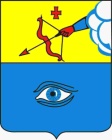 ПОСТАНОВЛЕНИЕ___19.03.2024___                                                                                       № __24/2___ г. ГлазовО прекращении действия разрешения на право организации розничного рынкаНа основании обращения общества с ограниченной ответственностью «ЛЕСТОРГ» от 01.03.2024 года, в соответствии с Федеральным законом от 30.12.2006 № 271 - ФЗ «О розничных рынках и о внесении изменений в Трудовой кодекс Российской Федерации», постановлением Правительства Российской Федерации от 10.03.2007 № 148 «Об утверждении Правил выдачи разрешений на право организации розничного рынка», руководствуясь Уставом муниципального образования «Городской округ «Город Глазов» Удмуртской Республики»ПОСТАНОВЛЯЮ:1. Прекратить действие разрешения от 07.07.2020 года № 1 на право организации розничного рынка, расположенного по адресу: Удмуртская Республика, город Глазов, ул. Ленина, 17, 1 этаж, выданное обществу с ограниченной ответственностью «ЛЕСТОРГ».2. Признать утратившим силу постановление Администрации города Глазова от 07.07.2020 года № 24/8 «О выдаче разрешения на право организации розничного рынка».3. Настоящее постановление подлежит официальному опубликованию.4. Контроль за исполнением настоящего постановления оставляю за собой.Администрация муниципального образования «Городской округ «Город Глазов» Удмуртской Республики»(Администрация города Глазова) «Удмурт Элькунысь«Глазкар»  кар округ»муниципал кылдытэтлэн Администрациез(Глазкарлэн Администрациез)Глава города ГлазоваС.Н. Коновалов